Lesson 7: Center Day 1Let’s estimate the length of an object and then measure it.Warm-up: Number Talk: Subtract from 37Find the value of each expression mentally.7.2: Centers: Choice TimeChoose a center.Estimate and Measure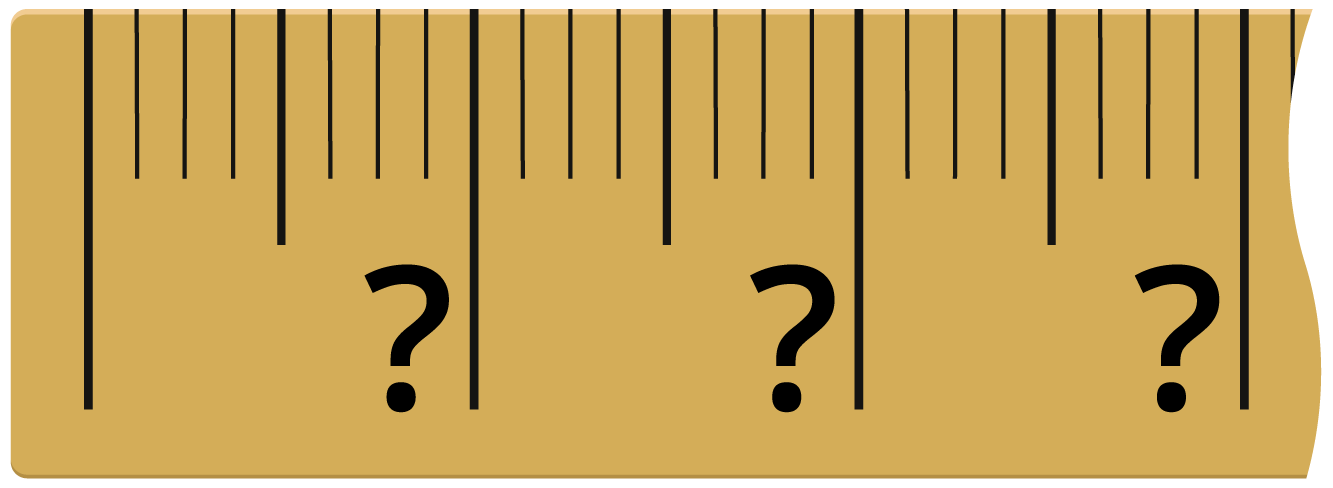 Math Stories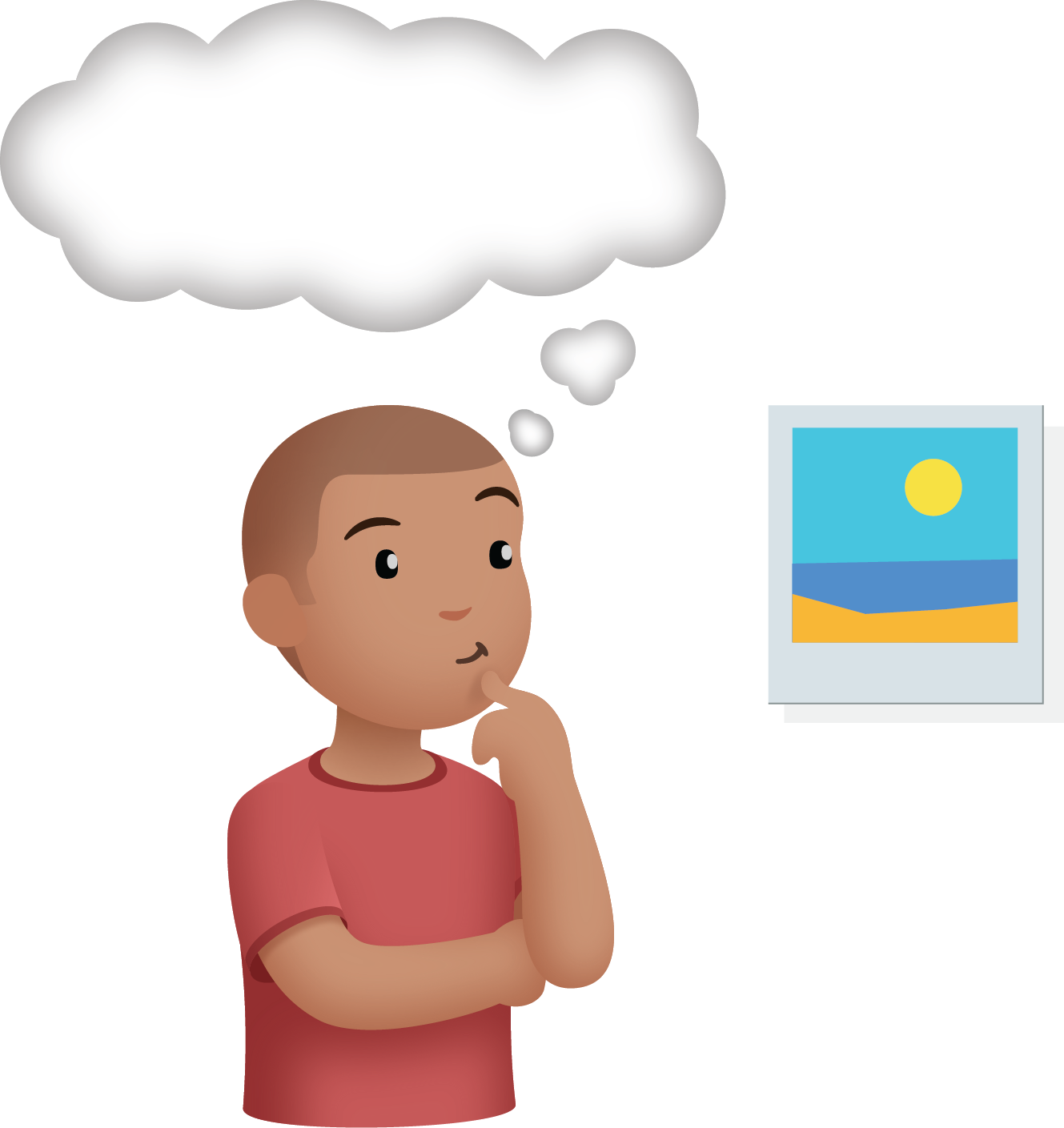 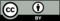 © CC BY 2021 Illustrative Mathematics®